Liverpool apoya al talento y arte mexicano, en esta ocasión con el Ballet “Romeo y Julieta”Con la intención de apoyar el arte y talento mexicano para la creación y producción de artes visuales, danza, música y teatro, Liverpool ofrece experiencias únicas a sus clientes alienadas con los valores de la empresa para acercar a adolescentes, jóvenes, adultos y toda la familia, que busquen espectáculos familiares con sensibilidad al arte y la cultura.En esta ocasión se presentó un happenning en Liverpool Polanco, donde se realizó una representación de el Ballet “Romero y Julieta” y ofreciendo descuentos a los clientes para disfrutar la historia que se desarrolla bajo el marco musical de Sergei Prokofiev. El Ballet “Romeo y Julieta” se presentará desde el 02 de noviembre hasta el 25 de noviembre en el Castillo de Chapultepec. 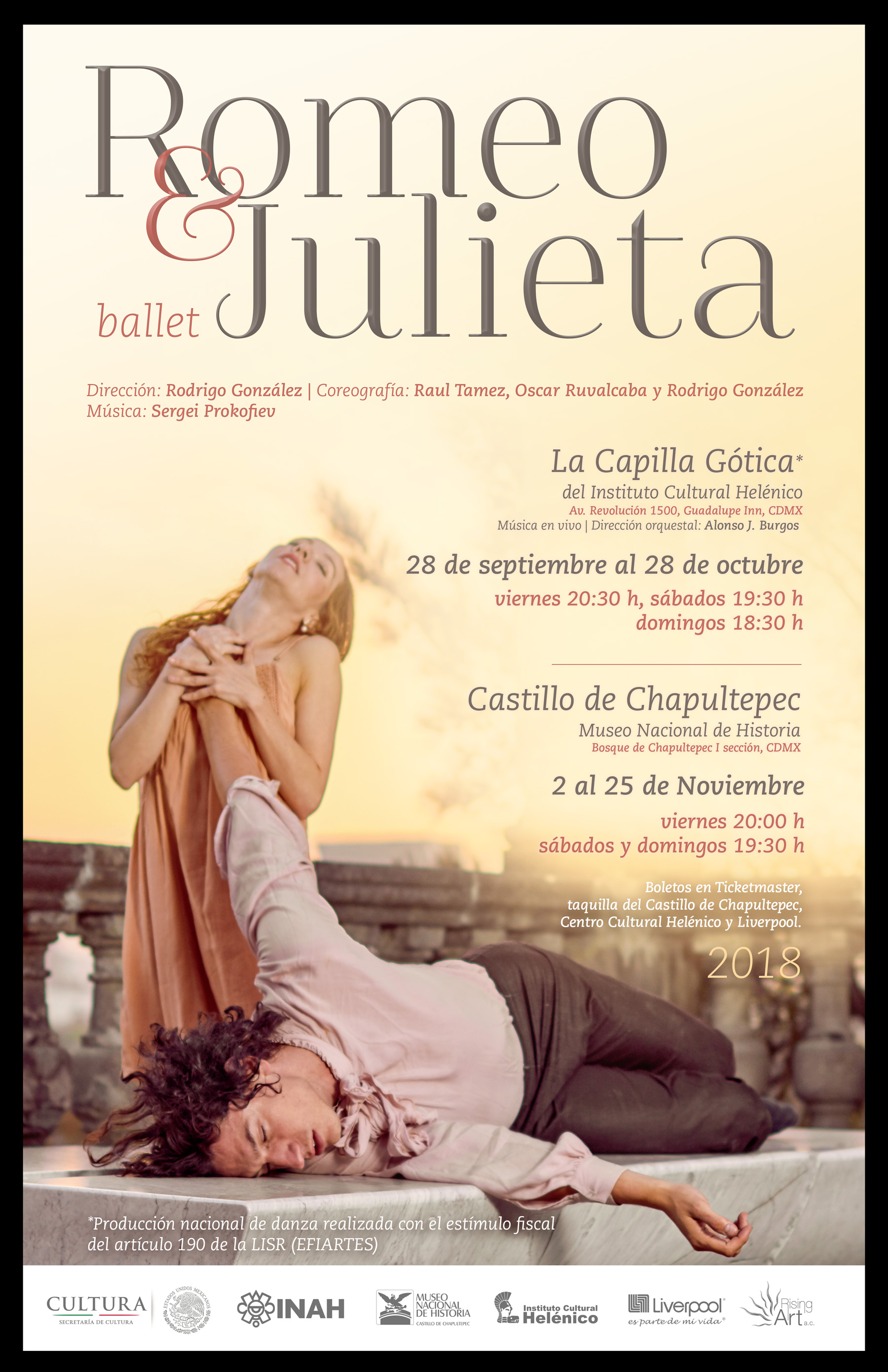 